Western AustraliaAppropriation (Consolidated Account) Recurrent 2013-14 Act 2013Western AustraliaAppropriation (Consolidated Account) Recurrent 2013-14 Act 2013Contents-1.	Short title	22.	Commencement	23.	Issue and application of moneys	24.	Appropriation for recurrent services and purposes	2Schedule 1 — Consolidated Account for the year ending 30 June 2014Western AustraliaAppropriation (Consolidated Account) Recurrent 2013-14 Act 2013No. 16 of 2013An Act to grant supply and to appropriate and apply out of the Consolidated Account certain sums for the recurrent services and purposes of the year ending 30 June 2014.[Assented to 21 October 2013]The Parliament of Western Australia enacts as follows:1.	Short title		This is the Appropriation (Consolidated Account) Recurrent 2013-14 Act 2013.2.	Commencement		This Act comes into operation as follows — 	(a)	sections 1 and 2 — on the day on which this Act receives the Royal Assent;	(b)	the rest of the Act — on the day after that day.3.	Issue and application of moneys	(1)	The sum of $11 544 633 000 is to be issued and may be applied out of the Consolidated Account as supply granted for the year beginning on 1 July 2013 and ending on 30 June 2014.	(2)	The sum referred to in subsection (1) is additional to supply granted by the Supply Act 2013 and the Appropriation (Consolidated Account) Capital 2013-14 Act 2013.4.	Appropriation for recurrent services and purposes		The sum of $18 293 633 000 comprising — 	(a)	the sum granted by section 3 as supply; and	(b)	the sum of $6 749 000 000 referred to in the Supply Act 2013 section 3(1)(a) and granted by that Act as supply,		is appropriated from the Consolidated Account for the recurrent services and purposes expressed in Schedule 1 and detailed in the Agency Information in Support of the Estimates for the year.Schedule 1 — Consolidated Account for the year ending 30 June 2014[s. 4]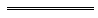 Item$PARLIAMENT1	Legislative Council 	5 161 0002	Legislative Assembly 	5 219 0003	Parliamentary Services 	15 202 0004	Parliamentary Commissioner for Administrative Investigations 	
7 409 000PREMIER; MINISTER FOR STATE DEVELOPMENT; SCIENCE5	Premier and Cabinet 	233 625 0006	Public Sector Commission	25 380 0007	Governor’s Establishment	1 372 0008	Salaries and Allowances Tribunal	1 007 0009	State Development 	42 659 00010	State Development — Administered Grants, Subsidies and Other Transfer Payments	16 356 00011	Chemistry Centre (WA) 	7 715 000DEPUTY PREMIER; MINISTER FOR HEALTH; TOURISM12	WA Health 	4 080 133 00013	Western Australian Tourism Commission 	61 599 000MINISTER FOR REGIONAL DEVELOPMENT; LANDS; MINISTER ASSISTING THE MINISTER FOR STATE DEVELOPMENT14	Regional Development 	3 963 00015	Gascoyne Development Commission 	1 00016	Goldfields-Esperance Development Commission 	
1 00017	Great Southern Development Commission 	1 00018	 Development Commission 	1 00019	Mid West Development Commission 	1 00020	Peel Development Commission 	1 00021	Pilbara Development Commission 	1 00022	South West Development Commission 	1 00023	Wheatbelt Development Commission 	1 00024	Lands 	19 771 00025	Western Australian Land Information Authority 	
29 274 000MINISTER FOR EDUCATION; ABORIGINAL AFFAIRS; ELECTORAL AFFAIRS26	Education 	3 599 176 00027	Education Services 	16 517 00028	Education Services — Administered Grants, Subsidies and Other Transfer Payments 	
402 927 00029	School Curriculum and Standards 
Authority 	
34 427 00030	 Hostels Authority 	5 973 00031	Aboriginal Affairs 	34 279 00032	  Electoral Commission 	6 660 000TREASURER; MINISTER FOR TRANSPORT; FISHERIES33	Treasury 	37 733 000	Treasury Administered 34	Treasury — Electricity Retail Corporation (Synergy) 	
489 309 00035	Treasury — Esperance  Authority 	940 00036	Treasury — Regional Power Corporation (Horizon Power) 	
60 161 00037	Treasury — Public Transport Authority	683 790 00038	Treasury — Water Corporation of  	
601 350 00039	Treasury —  Authority 	
47 373 00040	Treasury — Closing the Gap 	31 830 00041	Treasury — Department of Corrective Services 	
4 940 00042	Treasury — Decommissioning of the Office of Shared Services 	2 420 00043	Treasury — Goods and Services Tax (GST) Administration Costs 	
77 900 00044	Treasury — Health and Disability Services Complaints Office 	
2 498 00045	Treasury — Metropolitan Redevelopment Authority 	
6 468 00046	Treasury — Provision for Unfunded Liabilities in the Government Insurance Fund 	

3 469 00047	Treasury — Provision for Voluntary Separations 	
100 000 00048	Treasury — Refund of Past Years Revenue Collections  — Public Corporations 	

20 000 00049	Treasury —  Authority 	8 355 00050	Treasury — Royalties for Regions 	652 278 00051	Treasury — State Property — Emergency Services Levy 	
16 000 00052	Treasury — Sustainable Funding and Contracting with the Not-for-Profit Sector	9 305 00053	Treasury — All Other Grants, Subsidies and Transfer Payments comprising:	Acts of Grace 	5 000	ANZAC Day Trust 	300 000	First Home Owner Boost Recoveries	1 000 000	HIH Insurance Rescue Package	5 000	Incidentals 	315 000	Interest on Public Moneys held in Participating Trust Fund Accounts 	
5 000 000	Shire of Broome 	1 600 000	Superannuation Reforms — Payments to Government Employees Superannuation Board 	

2 765 000	Water Corporation of  — Part Reimbursement of Land Sales 	

200 000	Western Australian Treasury Corporation Management Fees 	
819 00054	Economic Regulation Authority 	4 089 00055	Office of the Auditor General 	6 096 00056	Transport 	147 846 00057	Transport Administered — Western Australian Coastal Shipping Commission 	90 00058	Commissioner of Main Roads 	296 420 00059	Fisheries 	50 028 000MINISTER FOR PLANNING; CULTURE AND THE ARTS60	Planning 	36 974 00061	Western Australian Planning Commission 	5 716 00062	Culture and the Arts 	36 906 00063	Culture and the Arts —   of  	
11 108 00064	Culture and the Arts — Library Board of  	
30 101 00065	Culture and the Arts — Perth Theatre Trust 	14 495 00066	Culture and the Arts —  	
21 064 000MINISTER FOR POLICE; ROAD SAFETY; SMALL BUSINESS; WOMEN’S INTERESTS67	 Police 	1 177 377 00068	Small Business Development Corporation 	11 322 000MINISTER FOR TRAINING AND WORKFORCE DEVELOPMENT; WATER; FORESTRY69	Training and Workforce Development 	456 354 00070	Water 	69 115 00071	Water — Administered Grants, Subsidies and Other Transfer Payments 	
56 000MINISTER FOR MENTAL HEALTH; DISABILITY SERVICES; CHILD PROTECTION 72	Mental Health Commission 	556 136 00073	Disability Services Commission 	636 470 00074	Child Protection and Family Support 	526 273 000ATTORNEY GENERAL; MINISTER FOR COMMERCE75	Attorney General 	248 967 00076	Corruption and Crime Commission 	33 651 00077	Commissioner for Equal Opportunity 	3 672 00078	Law Reform Commission of  	
833 00079	Office of the Director of Public
Prosecutions 	
29 891 00080	Commissioner for Children and Young People 	
2 630 00081	Office of the Information Commissioner 	1 759 00082	Parliamentary Inspector of the Corruption and Crime Commission 	
360 00083	Commerce 	74 133 00084	Commerce — Administered Grants, Subsidies and Other Transfer Payments 	
1 200 00085	Registrar, Western Australian Industrial Relations Commission 	
9 034 000MINISTER FOR MINES AND PETROLEUM; HOUSING86	Mines and Petroleum 	76 222 00087	Mines and Petroleum — Administered Grants, Subsidies and Other Transfer Payments 	

35 899 00088	Housing Authority 	23 577 000MINISTER FOR SPORT AND RECREATION; RACING AND GAMING89	Sport and Recreation 	33 035 00090	Sport and Recreation — Contribution to Community Sporting and Recreation Facilities Fund 	

12 750 00091	Sport and Recreation — Administered Grants, Subsidies and Other Transfer Payments 	

700 00092	Western Australian Sports Centre Trust 	36 059 00093	Racing, Gaming and Liquor 	4 773 00094	Racing, Gaming and Liquor — Administered Grants, Subsidies and Other Transfer Payments 	

113 347 000MINISTER FOR AGRICULTURE AND FOOD95	Agriculture and Food 	135 620 00096	Agriculture and Food — Administered Grants, Subsidies and Other Transfer Payments 	

15 000 00097	Rural Business Development Corporation 	4 518 000MINISTER FOR ENERGY; FINANCE; CITIZENSHIP AND MULTICULTURAL INTERESTS98	Finance 	274 085 00099	Finance — Administered Grants, Subsidies and Other Transfer Payments 	
304 324 000MINISTER FOR LOCAL GOVERNMENT; COMMUNITY SERVICES; SENIORS AND VOLUNTEERING; YOUTH100	Local Government and Communities 	129 818 000101	Local Government and Communities — Contribution to the Western Australian Family Foundation Trust Account	250 000102	Local Government and Communities — Administered Grants, Subsidies and Other Transfer Payments 	

1 520 000MINISTER FOR ENVIRONMENT; HERITAGE103	Parks and Wildlife	201 473 000104	Environment Regulation 	434 000105	Botanic Gardens and Parks Authority 	12 515 000106	Office of the Environmental Protection Authority 	
9 732 000107	 Trust 	12 020 000108	Zoological Parks Authority 	10 696 000109	Heritage Council of  	7 129 000110	National Trust of  (WA)	2 801 000MINISTER FOR EMERGENCY SERVICES; CORRECTIVE SERVICES; VETERANS111	Fire and Emergency Services 	35 458 000112	Fire and Emergency Services — Administered Grants, Subsidies and Other Transfer Payments 	15 000 000113	State Emergency Management Committee Secretariat 	
3 911 000114	Corrective Services 	753 617 000115	Office of the Inspector of Custodial Services 3 243 000	GRAND TOTAL 18 293 633 000